				ПРОЄКТУКРАЇНАНетішинська міська рада Хмельницької області Р І Ш Е Н Н Я___________ сесії Нетішинської міської радиVІІ скликання______.2020				Нетішин				№ ___/______Про внесення змін до рішення сімдесят шостої сесії Нетішинської міської ради VII скликання від 19 червня 2020 року № 76/4634 «Про місцеві податки і збори»Відповідно до пункту 24 частини 1 статті 26, пункту 3 частини 4 статті                      42 Закону України «Про місцеве самоврядування в Україні», Закону України «Про добровільне об’єднання територіальних громад», рішення п’ятдесят сьомої (позачергової) сесії Нетішинської міської ради VII скликання від 31 травня       2019 року № 57/3773 «Про добровільне приєднання до територіальної громади міста обласного значення», статей 10, 12 розділу I, статей 265-300 розділів ХІІ, ХІV Податкового кодексу України, Нетішинська міська рада в и р і ш и л а:1. Унести до рішення сімдесят шостої сесії Нетішинської міської ради                             VII скликання від 19 червня 2020 року № 76/4634 «Про місцеві податки і збори» такі зміни:1.1. у додатку 1 до рішення розділ 12 та13 виключити;1.2. у додатку 2 до рішення розділ 10 та 11 виключити;1.3. у додатку 3 до рішення розділ 14 та15 виключити;1.4. у додатку 4 до рішення розділ 8 та 9 виключити;1.5. у додатку 5 до рішення розділ 7 та 8 виключити;1.6. у додатку 6 до рішення розділ 9 та10 виключити.1.7. додаток 8 до рішення викласти у новій редакції, згідно з додатком.2. Контроль за виконанням цього рішення покласти постійну комісію міської ради з питань бюджету, фінансів, податкової та тарифної політики (Марія Самохіна) та начальника фінансового управління виконавчого комітету міської ради Валентину Кравчук.Міський голова							Олександр СУПРУНЮКДодаток 8ЗАТВЕРДЖЕНОРішення сімдесят шостої сесії Нетішинської міської ради VІI скликання 19.06.2020 № 76/4634(у редакції рішення _________сесії Нетішинської міської ради VІI скликання _____.2020 № ____/______)СТАВКИ 
земельного податку1 Вид цільового призначення земель зазначається згідно з Класифікацією видів цільового призначення земель, затвердженою наказом Держкомзему від 23 липня 2010 р. № 548.Пояснювальна записка до проекту рішення «Про внесення змін до рішення сімдесят шостої сесії Нетішинської міської ради VII скликання від 19 червня 2020 року № 76/4634 «Про місцеві податки і збори»	Внесення змін до прийнятого рішення, спричинені пропозиціями Державної регуляторної служби України щодо удосконалення проєкту регуляторного акта, які надійшли до виконавчого комітету Нетішинської міської ради 17 червня 2020 року.	Зокрема, пропозиціями запропоновано виключити із додатків розділи відповідальність і контроль, а також переглянути додаток щодо ставок земельного податку.	Відповідно, проєктом рішення із додатків виключаються зазначені розділи, у додатку 8 виключаються таблиці «Ставки земельного податку за земельні ділянки, які перебувають у постійному користуванні суб’єктів господарювання державної форми власності», «Ставки земельного податку за земельні ділянки, які перебувають у постійному користуванні суб’єктів господарювання комунальної форми власності», «Ставки земельного податку за земельні ділянки, які перебувають у постійному користуванні суб’єктів господарювання (окрім державної та комунальної форми власності)», разом з тим ставки для таких суб’єктів господарювання включаються у кожен розділ цільового призначення земельних ділянок.Начальник управління економіки 					Наталія ЗАРІЦЬКАКод областіКод згідно з КОАТУУНайменування адміністративно-територіальної одиниці або населеного пункту, або території об’єднаної територіальної громади6800000000681050000068239873016823987302м.Нетішинс.Старий Кривинс.Новий КривинВид цільового призначення земель1Вид цільового призначення земель1Ставки податку
(відсотків нормативної грошової оцінки)Ставки податку
(відсотків нормативної грошової оцінки)Ставки податку
(відсотків нормативної грошової оцінки)Ставки податку
(відсотків нормативної грошової оцінки)Ставки податку
(відсотків нормативної грошової оцінки)Вид цільового призначення земель1Вид цільового призначення земель1за земельні ділянки, нормативну грошову оцінку яких проведено (незалежно від місцезнаходження)за земельні ділянки, нормативну грошову оцінку яких проведено (незалежно від місцезнаходження)за земельні ділянки, нормативну грошову оцінку яких проведено (незалежно від місцезнаходження)за земельні ділянки за межами населених пунктів, нормативну грошову оцінку яких не проведеноза земельні ділянки за межами населених пунктів, нормативну грошову оцінку яких не проведеноКод1Найменування1для юридичних осібдля фізичних осібдля фізичних осібдля юридичних осібдля фізичних осіб01Землі сільськогосподарського призначення Землі сільськогосподарського призначення Землі сільськогосподарського призначення Землі сільськогосподарського призначення Землі сільськогосподарського призначення Землі сільськогосподарського призначення 01.01Для ведення товарного сільськогосподарського виробництва0,3000,3000,3000,3000,30001.02Для ведення фермерського господарства0,3000,3000,3000,3000,30001.03Для ведення особистого селянського господарства0,3000,3000,3000,3000,30001.04Для ведення підсобного сільського господарства0,3000,3000,3000,3000,30001.05Для індивідуального садівництва0,3000,3000,3000,3000,30001.06Для колективного садівництва0,3000,3000,3000,3000,30001.07Для городництва0,3000,3000,3000,3000,30001.08Для сінокосіння і випасання худоби0,3000,3000,3000,3000,30001.09Для дослідних і навчальних цілей 0,3000,3000,3000,3000,300Вид цільового призначення земель1Вид цільового призначення земель1Ставки податку
(відсотків нормативної грошової оцінки)Ставки податку
(відсотків нормативної грошової оцінки)Ставки податку
(відсотків нормативної грошової оцінки)Ставки податку
(відсотків нормативної грошової оцінки)Ставки податку
(відсотків нормативної грошової оцінки)Ставки податку
(відсотків нормативної грошової оцінки)Вид цільового призначення земель1Вид цільового призначення земель1за земельні ділянки, нормативну грошову оцінку яких проведено (незалежно від місцезнаходження)за земельні ділянки, нормативну грошову оцінку яких проведено (незалежно від місцезнаходження)за земельні ділянки, нормативну грошову оцінку яких проведено (незалежно від місцезнаходження)за земельні ділянки, нормативну грошову оцінку яких проведено (незалежно від місцезнаходження)за земельні ділянки за межами населених пунктів, нормативну грошову оцінку яких не проведеноза земельні ділянки за межами населених пунктів, нормативну грошову оцінку яких не проведеноКод1Найменування1для юридичних осібдля фізичних осібдля фізичних осібдля фізичних осібдля юридичних осібдля фізичних осіб01.10Для пропаганди передового досвіду ведення сільського господарства 0,3000,3000,3000,3000,3000,30001.11Для надання послуг у сільському господарстві 0,3000,3000,3000,3000,3000,30001.12Для розміщення інфраструктури оптових ринків сільськогосподарської продукції 0,3000,3000,3000,3000,3000,30001.13Для іншого сільськогосподарського призначення0,3000,3000,3000,3000,3000,30001.14Для цілей підрозділів 01.01-01.13 та для збереження та використання земель природно-заповідного фонду 0,3000,3000,3000,3000,3000,30001.14Для цілей підрозділів 01.01-01.13 та для збереження та використання земель природно-заповідного фонду 0,3000,3000,3000,3000,3000,30001.15.Ставки земельного податку за земельні ділянки, які перебувають у постійному користуванні суб’єктів господарювання державної форми власності 1,0001,0001,0001,0005,0005,00001.16.Ставки земельного податку за земельні ділянки, які перебувають у постійному користуванні суб’єктів господарювання комунальної форми власності1,0001,0001,0001,0005,0005,00001.17Ставки земельного податку за земельні ділянки, які перебувають у постійному користуванні суб’єктів господарювання (окрім державної та комунальної форми власності)1,0001,0001,0001,0005,0005,00002Землі житлової забудовиЗемлі житлової забудовиЗемлі житлової забудовиЗемлі житлової забудовиЗемлі житлової забудовиЗемлі житлової забудовиЗемлі житлової забудови02.01Для будівництва і обслуговування житлового будинку, господарських будівель і споруд (присадибна ділянка)0,0600,0600,0600,0605,0005,00002.02Для колективного житлового будівництва0,0600,0600,0600,0605,0005,00002.03Для будівництва і обслуговування багатоквартирного житлового будинку0,0600,0600,0600,0605,0005,00002.04Для будівництва і обслуговування будівель тимчасового проживання 0,0600,0600,0600,0605,0005,00002.05Для будівництва індивідуальних гаражів 0,0600,0600,0600,0605,0005,00002.06Для колективного гаражного будівництва 0,0600,0600,0600,0605,0005,00002.07Для іншої житлової забудови  0,0600,0600,0600,0605,0005,00002.08Для цілей підрозділів 02.01-02.07 та для збереження та використання земель природно-заповідного фонду 0,0600,0600,0600,0605,0005,00002.09.Ставки земельного податку за земельні ділянки, які перебувають у постійному користуванні суб’єктів господарювання державної форми власності 3,0003,0003,0003,0005,0005,00002.10.Ставки земельного податку за земельні ділянки, які перебувають у постійному користуванні суб’єктів господарювання комунальної форми власності0,0600,0600,0600,0605,0005,00002.11Ставки земельного податку за земельні ділянки, які перебувають у постійному користуванні суб’єктів господарювання (окрім державної та комунальної форми власності)1,2001,2001,2001,2005,0005,00003Землі громадської забудовиЗемлі громадської забудовиЗемлі громадської забудовиЗемлі громадської забудовиЗемлі громадської забудовиЗемлі громадської забудовиЗемлі громадської забудови03.01Для будівництва та обслуговування будівель органів державної влади та місцевого самоврядування0,0000,0000,0000,0000,0000,000Вид цільового призначення земель1Вид цільового призначення земель1Ставки податку
(відсотків нормативної грошової оцінки)Ставки податку
(відсотків нормативної грошової оцінки)Ставки податку
(відсотків нормативної грошової оцінки)Ставки податку
(відсотків нормативної грошової оцінки)Ставки податку
(відсотків нормативної грошової оцінки)Ставки податку
(відсотків нормативної грошової оцінки)Вид цільового призначення земель1Вид цільового призначення земель1за земельні ділянки, нормативну грошову оцінку яких проведено (незалежно від місцезнаходження)за земельні ділянки, нормативну грошову оцінку яких проведено (незалежно від місцезнаходження)за земельні ділянки, нормативну грошову оцінку яких проведено (незалежно від місцезнаходження)за земельні ділянки за межами населених пунктів, нормативну грошову оцінку яких не проведеноза земельні ділянки за межами населених пунктів, нормативну грошову оцінку яких не проведеноза земельні ділянки за межами населених пунктів, нормативну грошову оцінку яких не проведеноКод1Найменування1для юридичних осібдля фізичних осібдля фізичних осібдля юридичних осібдля юридичних осібдля фізичних осіб03.02Для будівництва та обслуговування будівель закладів освіти0,0000,0000,0000,0000,0000,00003.03Для будівництва та обслуговування будівель закладів охорони здоров’я та соціальної допомоги1,0001,0001,0005,0005,0005,00003.04Для будівництва та обслуговування будівель громадських та релігійних організацій1,0001,0001,0005,0005,0005,00003.05Для будівництва та обслуговування будівель закладів культурно-просвітницького обслуговування1,0001,0001,0005,0005,0005,00003.06Для будівництва та обслуговування будівель екстериторіальних організацій та органів1,0001,0001,0005,0005,0005,00003.07Для будівництва та обслуговування будівель торгівлі 1,0001,0001,0005,0005,0005,00003.08Для будівництва та обслуговування об’єктів туристичної інфраструктури та закладів громадського харчування 1,0001,0001,0005,0005,0005,00003.09Для будівництва та обслуговування будівель кредитно-фінансових установ 1,0001,0001,0005,0005,0005,00003.10Для будівництва та обслуговування будівель ринкової інфраструктури 1,0001,0001,0005,0005,0005,00003.11Для будівництва та обслуговування будівель і споруд закладів науки 1,0001,0001,0005,0005,0005,00003.12Для будівництва та обслуговування будівель закладів комунального обслуговування 1,0001,0001,0005,0005,0005,00003.13Для будівництва та обслуговування будівель закладів побутового обслуговування  1,0001,0001,0005,0005,0005,00003.14Для розміщення та постійної діяльності органів ДСНС0,0000,0000,0000,0000,0000,00003.15Для будівництва та обслуговування інших будівель громадської забудови  1,0001,0001,0005,0005,0005,00003.16Для цілей підрозділів 03.01-03.15 та для збереження та використання земель природно-заповідного фонду1,0001,0001,0005,0005,0005,00003.17Ставки земельного податку за земельні ділянки, які перебувають у постійному користуванні суб’єктів господарювання державної форми власності 3,0003,0003,0005,0005,0005,00003.18Ставки земельного податку за земельні ділянки, які перебувають у постійному користуванні суб’єктів господарювання комунальної форми власності1,0001,0001,0005,0005,0005,00003.19Ставки земельного податку за земельні ділянки, які перебувають у постійному користуванні суб’єктів господарювання (окрім державної та комунальної форми власності)1,2001,2001,2005,0005,0005,00004Землі природно-заповідного фонду Землі природно-заповідного фонду Землі природно-заповідного фонду Землі природно-заповідного фонду Землі природно-заповідного фонду Землі природно-заповідного фонду Землі природно-заповідного фонду 04.01Для збереження та використання біосферних заповідників 1,0001,0001,0005,0005,0005,00004.02Для збереження та використання природних заповідників1,0001,0001,0005,0005,0005,00004.03Для збереження та використання національних природних парків1,0001,0001,0005,0005,0005,00004.04Для збереження та використання ботанічних садів1,0001,0001,0005,0005,0005,00004.05Для збереження та використання зоологічних парків 1,0001,0001,0005,0005,0005,00004.06Для збереження та використання дендрологічних парків 1,0001,0001,0005,0005,0005,00004.07Для збереження та використання парків - пам’яток садово-паркового мистецтва 1,0001,0001,0005,0005,0005,00004.08Для збереження та використання заказників 1,0001,0001,0005,0005,0005,00004.09Для збереження та використання заповідних урочищ 1,0001,0001,0005,0005,0005,00004.10Для збереження та використання пам’яток природи 1,0001,0001,0005,0005,0005,00004.11Для збереження та використання регіональних ландшафтних парків 1,0001,0001,0005,0005,0005,00004.12Ставки земельного податку за земельні ділянки, які перебувають у постійному користуванні суб’єктів господарювання державної форми власності 3,0003,0003,0005,0005,0005,00004.13Ставки земельного податку за земельні ділянки, які перебувають у постійному користуванні суб’єктів господарювання комунальної форми власності1,0001,0001,0005,0005,0005,00004.14Ставки земельного податку за земельні ділянки, які перебувають у постійному користуванні суб’єктів господарювання (окрім державної та комунальної форми власності)1,2001,2001,2005,0005,0005,00005Землі іншого природоохоронного призначення Землі іншого природоохоронного призначення Землі іншого природоохоронного призначення Землі іншого природоохоронного призначення Землі іншого природоохоронного призначення Землі іншого природоохоронного призначення Землі іншого природоохоронного призначення Землі іншого природоохоронного призначення0,0000,0000,0000,0000,0000,00006Землі оздоровчого призначення (землі, що мають природні лікувальні властивості, які використовуються або можуть використовуватися 
для профілактики захворювань і лікування людей)Землі оздоровчого призначення (землі, що мають природні лікувальні властивості, які використовуються або можуть використовуватися 
для профілактики захворювань і лікування людей)Землі оздоровчого призначення (землі, що мають природні лікувальні властивості, які використовуються або можуть використовуватися 
для профілактики захворювань і лікування людей)Землі оздоровчого призначення (землі, що мають природні лікувальні властивості, які використовуються або можуть використовуватися 
для профілактики захворювань і лікування людей)Землі оздоровчого призначення (землі, що мають природні лікувальні властивості, які використовуються або можуть використовуватися 
для профілактики захворювань і лікування людей)Землі оздоровчого призначення (землі, що мають природні лікувальні властивості, які використовуються або можуть використовуватися 
для профілактики захворювань і лікування людей)Землі оздоровчого призначення (землі, що мають природні лікувальні властивості, які використовуються або можуть використовуватися 
для профілактики захворювань і лікування людей)06.01Для будівництва і обслуговування санаторно-оздоровчих закладів1,0001,0001,0005,0005,0005,00006.02Для розробки родовищ природних лікувальних ресурсів 1,0001,0001,0005,0005,0005,00006.03Для інших оздоровчих цілей 1,0001,0001,0005,0005,0005,00006.04Для цілей підрозділів 06.01-06.03 та для збереження та використання земель природно-заповідного фонду1,0001,0001,0005,0005,0005,00006.05Ставки земельного податку за земельні ділянки, які перебувають у постійному користуванні суб’єктів господарювання державної форми власності3,0003,0003,0005,0005,0005,00006.06Ставки земельного податку за земельні ділянки, які перебувають у постійному користуванні суб’єктів господарювання комунальної форми власності1,0001,0001,0005,0005,0005,00006.07Ставки земельного податку за земельні ділянки, які перебувають у постійному користуванні суб’єктів господарювання (окрім державної та комунальної форми власності)1,2001,2001,2005,0005,0005,00007Землі рекреаційного призначенняЗемлі рекреаційного призначенняЗемлі рекреаційного призначенняЗемлі рекреаційного призначенняЗемлі рекреаційного призначенняЗемлі рекреаційного призначенняЗемлі рекреаційного призначення07.01Для будівництва та обслуговування об’єктів рекреаційного призначення1,0001,0001,0005,0005,0005,00007.02Для будівництва та обслуговування об’єктів фізичної культури і спорту1,0001,0001,0005,0005,0005,00007.03Для індивідуального дачного будівництва 0,0600,0600,0605,0005,0005,00007.04Для колективного дачного будівництва  0,0600,0600,0605,0005,0005,00007.05Для цілей підрозділів 07.01-07.04 та для збереження та використання земель природно-заповідного фонду 1,0001,0001,0005,0005,0005,00007.06Ставки земельного податку за земельні ділянки, які перебувають у постійному користуванні суб’єктів господарювання державної форми власності 3,0003,0003,0005,0005,0005,00007.07Ставки земельного податку за земельні ділянки, які перебувають у постійному користуванні суб’єктів господарювання комунальної форми власності1,0001,0001,0005,0005,0005,00007.08Ставки земельного податку за земельні ділянки, які перебувають у постійному користуванні суб’єктів господарювання (окрім державної та комунальної форми власності)1,2001,2001,2005,0005,0005,00008Землі історико-культурного призначення Землі історико-культурного призначення Землі історико-культурного призначення Землі історико-культурного призначення Землі історико-культурного призначення Землі історико-культурного призначення Землі історико-культурного призначення 08.01Для забезпечення охорони об’єктів культурної спадщини  0,050,050,050,050,050,0508.02Для розміщення та обслуговування музейних закладів 0,050,050,050,050,050,0508.03Для іншого історико-культурного призначення 0,050,050,050,050,050,0508.04Для цілей підрозділів 08.01-08.03 та для збереження та використання земель природно-заповідного фонду 0,050,050,050,050,050,0508.05Ставки земельного податку за земельні ділянки, які перебувають у постійному користуванні суб’єктів господарювання державної форми власності 3,0003,0003,0005,0005,0005,00008.06Ставки земельного податку за земельні ділянки, які перебувають у постійному користуванні суб’єктів господарювання комунальної форми власності1,0001,0001,0005,0005,0005,00008.07Ставки земельного податку за земельні ділянки, які перебувають у постійному користуванні суб’єктів господарювання (окрім державної та комунальної форми власності)1,2001,2001,2005,0005,0005,00009Землі лісогосподарського призначенняЗемлі лісогосподарського призначенняЗемлі лісогосподарського призначенняЗемлі лісогосподарського призначенняЗемлі лісогосподарського призначенняЗемлі лісогосподарського призначенняЗемлі лісогосподарського призначення09.01Для ведення лісового господарства і пов’язаних з ним послуг  0,0250,0250,1000,0250,0250,10009.02Для іншого лісогосподарського призначення 0,0250,0250,1000,0250,0250,10009.03Для цілей підрозділів 09.01-09.02 та для збереження та використання земель природно-заповідного фонду 0,0250,0250,1000,0250,0250,10010Землі водного фондуЗемлі водного фондуЗемлі водного фондуЗемлі водного фондуЗемлі водного фондуЗемлі водного фондуЗемлі водного фонду10.01Для експлуатації та догляду за водними об’єктами 1,0001,0001,0005,0005,0005,00010.02Для облаштування та догляду за прибережними захисними смугами 1,0001,0001,0005,0005,0005,00010.03Для експлуатації та догляду за смугами відведення 1,0001,0001,0005,0005,0005,00010.04Для експлуатації та догляду за гідротехнічними, іншими водогосподарськими спорудами і каналами 1,0001,0001,0005,0005,0005,00010.05Для догляду за береговими смугами водних шляхів 1,0001,0001,0005,0005,0005,00010.06Для сінокосіння 1,0001,0001,0005,0005,0005,00010.07Для рибогосподарських потреб 1,0001,0001,0005,0005,0005,00010.08Для культурно-оздоровчих потреб, рекреаційних, спортивних і туристичних цілей 1,0001,0001,0005,0005,0005,00010.09Для проведення науково-дослідних робіт 1,0001,0001,0005,0005,0005,00010.10Для будівництва та експлуатації гідротехнічних, гідрометричних та лінійних споруд 1,0001,0001,0005,0005,0005,00010.11Для будівництва та експлуатації санаторіїв та інших лікувально-оздоровчих закладів у межах прибережних захисних смуг морів, морських заток і лиманів 1,0001,0001,0005,0005,0005,00010.12Для цілей підрозділів 10.01-10.11 та для збереження та використання земель природно-заповідного фонду 1,0001,0001,0005,0005,0005,00010.13Ставки земельного податку за земельні ділянки, які перебувають у постійному користуванні суб’єктів господарювання державної форми власності 3,0003,0003,0005,0005,0005,00010.14Ставки земельного податку за земельні ділянки, які перебувають у постійному користуванні суб’єктів господарювання комунальної форми власності1,0001,0001,0005,0005,0005,00010.15Ставки земельного податку за земельні ділянки, які перебувають у постійному користуванні суб’єктів господарювання (окрім державної та комунальної форми власності)1,2001,2001,2005,0005,0005,00011Землі промисловостіЗемлі промисловостіЗемлі промисловостіЗемлі промисловостіЗемлі промисловостіЗемлі промисловостіЗемлі промисловості11.01Для розміщення та експлуатації основних, підсобних і допоміжних будівель та споруд підприємствами, що пов’язані з користуванням надрами  1,0001,0001,0005,0005,0005,00011.02Для розміщення та експлуатації основних, підсобних і допоміжних будівель та споруд підприємств переробної, машинобудівної та іншої промисловості 1,0001,0001,0005,0005,0005,00011.03Для розміщення та експлуатації основних, підсобних і допоміжних будівель та споруд будівельних організацій та підприємств 1,0001,0001,0005,0005,0005,00011.04Для розміщення та експлуатації основних, підсобних і допоміжних будівель та споруд технічної інфраструктури (виробництва та розподілення газу, постачання пари та гарячої води, збирання, очищення та розподілення води) 1,0001,0001,0005,0005,0005,00011.05Для цілей підрозділів 11.01-11.04 та для збереження та використання земель природно-заповідного фонду 1,0001,0001,0005,0005,0005,00011.06Ставки земельного податку за земельні ділянки, які перебувають у постійному користуванні суб’єктів господарювання державної форми власності 3,0003,0003,0005,0005,0005,00011.07Ставки земельного податку за земельні ділянки, які перебувають у постійному користуванні суб’єктів господарювання комунальної форми власності1,0001,0001,0005,0005,0005,00011.08Ставки земельного податку за земельні ділянки, які перебувають у постійному користуванні суб’єктів господарювання (окрім державної та комунальної форми власності)1,2001,2001,2005,0005,0005,00012Землі транспортуЗемлі транспортуЗемлі транспортуЗемлі транспортуЗемлі транспортуЗемлі транспортуЗемлі транспорту12.01Для розміщення та експлуатації будівель і споруд залізничного транспорту1,0001,0001,0005,0005,0005,00012.02Для розміщення та експлуатації будівель і споруд морського транспорту  1,0001,0001,0005,0005,0005,00012.03Для розміщення та експлуатації будівель і споруд річкового транспорту  1,0001,0001,0005,0005,0005,00012.04Для розміщення та експлуатації будівель і споруд автомобільного транспорту та дорожнього господарства1,0001,0001,0005,0005,0005,00012.05Для розміщення та експлуатації будівель і споруд авіаційного транспорту 1,0001,0001,0005,0005,0005,00012.06Для розміщення та експлуатації об’єктів трубопровідного транспорту 1,0001,0001,0005,0005,0005,00012.07Для розміщення та експлуатації будівель і споруд міського електротранспорту 1,0001,0001,0005,0005,0005,00012.08Для розміщення та експлуатації будівель і споруд додаткових транспортних послуг та допоміжних операцій 1,0001,0001,0005,0005,0005,00012.09Для розміщення та експлуатації будівель і споруд іншого наземного транспорту 1,0001,0001,0005,0005,0005,00012.10Для цілей підрозділів 12.01-12.09 та для збереження та використання земель природно-заповідного фонду 1,0001,0001,0005,0005,0005,00012.11Ставки земельного податку за земельні ділянки, які перебувають у постійному користуванні суб’єктів господарювання державної форми власності 3,0003,0003,0005,0005,0005,00012.12Ставки земельного податку за земельні ділянки, які перебувають у постійному користуванні суб’єктів господарювання комунальної форми власності1,0001,0001,0005,0005,0005,00012.13Ставки земельного податку за земельні ділянки, які перебувають у постійному користуванні суб’єктів господарювання (окрім державної та комунальної форми власності)1,2001,2001,2005,0005,0005,00013Землі зв’язкуЗемлі зв’язкуЗемлі зв’язкуЗемлі зв’язкуЗемлі зв’язкуЗемлі зв’язкуЗемлі зв’язку13.01Для розміщення та експлуатації об’єктів і споруд телекомунікацій 1,0001,0001,0005,0005,0005,00013.02Для розміщення та експлуатації будівель та споруд об’єктів поштового зв’язку 1,0001,0001,0005,0005,0005,00013.03Для розміщення та експлуатації інших технічних засобів зв’язку 1,0001,0001,0005,0005,0005,00013.04Для цілей підрозділів 13.01-13.03, 13.05 та для збереження та використання земель природно-заповідного фонду1,0001,0001,0005,0005,0005,00013.05Ставки земельного податку за земельні ділянки, які перебувають у постійному користуванні суб’єктів господарювання державної форми власності 3,0003,0003,0005,0005,0005,00013.06Ставки земельного податку за земельні ділянки, які перебувають у постійному користуванні суб’єктів господарювання комунальної форми власності1,0001,0001,0005,0005,0005,00013.07Ставки земельного податку за земельні ділянки, які перебувають у постійному користуванні суб’єктів господарювання (окрім державної та комунальної форми власності)1,2001,2001,2005,0005,0005,00014Землі енергетикиЗемлі енергетикиЗемлі енергетикиЗемлі енергетикиЗемлі енергетикиЗемлі енергетикиЗемлі енергетики14.01Для розміщення, будівництва, експлуатації та обслуговування будівель і споруд об’єктів енергогенеруючих підприємств, установ і організацій  3,0003,0003,0005,0005,0005,00014.02Для розміщення, будівництва, експлуатації та обслуговування будівель і споруд об’єктів передачі електричної та теплової енергії 3,0003,0003,0005,0005,0005,00014.03Для цілей підрозділів 14.01-14.02 та для збереження та використання земель природно-заповідного фонду 3,0003,0003,0005,0005,0005,00015Землі оборониЗемлі оборониЗемлі оборониЗемлі оборониЗемлі оборониЗемлі оборониЗемлі оборони15.01Для розміщення та постійної діяльності Збройних Сил0,0000,0000,0000,0000,0000,00015.02Для розміщення та постійної діяльності військових частин (підрозділів) Національної гвардії0,0000,0000,0000,0000,0000,00015.03Для розміщення та постійної діяльності Держприкордонслужби0,0000,0000,0000,0000,0000,00015.04Для розміщення та постійної діяльності СБУ0,0000,0000,0000,0000,0000,00015.05Для розміщення та постійної діяльності Держспецтрансслужби0,0000,0000,0000,0000,0000,00015.06Для розміщення та постійної діяльності Служби зовнішньої розвідки0,0000,0000,0000,0000,0000,00015.07Для розміщення та постійної діяльності інших, утворених відповідно до законів, військових формувань0,0000,0000,0000,0000,0000,00015.08Для цілей підрозділів 15.01-15.07 та для збереження та використання земель природно-заповідного фонду0,0000,0000,0000,0000,0000,00016Землі запасу 0,1000,1000,1005,0005,0005,00017Землі резервного фонду 0,1000,1000,1005,0005,0005,00018Землі загального користування0,1000,1000,1005,0005,0005,00019Для цілей підрозділів 16-18 та для збереження та використання земель природно-заповідного фонду 0,1000,1000,1005,0005,0005,000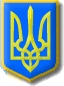 